Возраст, с которого допускается заключение трудового договора(в соответствии со ст. 63 Трудового Кодекса РФ)Заключение трудового договора допускается с лицами, достигшими возраста шестнадцати лет.Лица, получившие общее образование или получающие общее образование и достигшие возраста пятнадцати лет, могут заключать трудовой договор для выполнения легкого труда, не причиняющего вреда их здоровью.С согласия одного из родителей (попечителя) и органа опеки и попечительства трудовой договор может быть заключен с лицом, получающим общее образование и достигшим возраста четырнадцати лет, для выполнения в свободное от получения образования время легкого труда, не причиняющего вреда его здоровью и без ущерба для освоения образовательной программы.В организациях кинематографии, театрах, театральных и концертных организациях, цирках допускаетсяс согласия одного из родителей (опекуна) и разрешения органа опеки и попечительства заключение трудового договора с лицами, не достигшими возраста четырнадцати лет, для участия в создании и (или) исполнении (экспонировании) произведений без ущерба здоровью и нравственному развитию. Трудовой договор от имени работника в этом случае подписывается его родителем (опекуном). В разрешении органа опеки и попечительства указываются максимально допустимая продолжительность ежедневной работы и другие условия, в которых может выполняться работа.Все ли виды работ разрешены подросткам?Запрещено применение труда несовершеннолетних:         - на работах с вредными и опасными условиями труда; - на тяжелых работах; - на подземных работах;          - на работах, которые могут причинить вред нравственному развитию (в игорном бизнесе, ночных кабаре и клубах, производстве, перевозке и торговле спиртными напитками, табачными изделиями, наркотическими и токсическими препаратами). Нельзя привлекать подростков:- к работам по совместительству; - по договору о полной материальной ответственности (экспедитором, кладовщиком и т. д.); - по вахтовому методу, так как эти работы связаны с длительными отъездами; - к ночным работам (с 10 вечера до 6 утра); - к сверхурочным работам (т. е. к работам сверх установленной продолжительности рабочего времени). Также несовершеннолетние не могут направляться в командировки.Полный ли рабочий день должен работать подросток?Нормальная продолжительность рабочего времени для подростков в возрасте до 16-ти лет составляет 24 часа в неделю, а в возрасте от 16-ти до 18-ти - 35 часов в неделю. Если подросток совмещает учебу с работой, он может трудиться: не более 2,5 часов (в возрасте от 14 до 16 лет), не более 3,5 часов в день (в возрасте от 16 до 18 лет). При этом выплата заработной платы производится пропорционально отработанному времени.Обязательна ли медицинская справка при устройстве на работу?Принятие на работу несовершеннолетнего возможно только после обязательного медицинского осмотра. Обязательно ли заключение трудового договора с несовершеннолетнимиРаботодатель обязан заключить трудовой договор с несовершеннолетним. Помните, что основные трудовые права и гарантии, предоставляемые гражданам, законодательство РФ связывает с трудовым договором. Согласно ст. 37 Конституции РФ, установленные федеральным законом продолжительность рабочего времени, выходные и праздничные дни, оплачиваемый ежегодный отпуск гарантируются только тому гражданину, который работает по трудовому договору. Однако не каждое соглашение о труде является трудовым договором. При возникновении вопроса об отличии договора от гражданско-правовых договоров обращайтесь к юристу!В каких случаях можно уволить несовершеннолетнего?Расторжение трудового договора с несовершеннолетними возможно по тем же основаниям, что и со взрослыми (например, прогул, появление на работе в состоянии алкогольного опьянения, совершение по месту работы хищения и др.). Однако увольнение подростка по инициативе работодателя возможно лишь при согласии государственной инспекции труда и комиссии по делам несовершеннолетних. Чтобы не посчитали прогулом время болезни, необходимо в первый же день заболевания обратиться к врачу для оформления больничного листа.За выдачей разрешения на заключение трудового договора Вы можете обратиться в управление опеки и попечительства администрации Кондинского района по адресу:628200, ул. Толстого, д. 29, пгт. Междуреченский, Кондинский район, телефон: 8 (34677) 32-8-92.Документы, необходимые для получения разрешения органов опеки и попечительства на заключение трудового договора с учащимся по месту жительства (пребывания) несовершеннолетнего, достигшего возраста 14-15 лет, для выполнения в свободное от учебы время легкого труда, не причиняющего вреда его здоровью и не нарушающего процесса обучения:Заявление одного из родителей (законных представителей)по форме;Заявление несовершеннолетнего по форме;Копия свидетельства о рождении несовершеннолетнего; Копия паспорта несовершеннолетнего;Копия паспорта одного из родителей (опекуна, попечителя);Письмо от предприятия с указанием условий трудового договора: срок трудового договора, характер работы (профессия), продолжительность смены и рабочей недели;Документ, подтверждающий обучение несовершеннолетнего в образовательной организации;Справка медицинской организации об отсутствии противопоказаний для выполнения несовершеннолетним достигшим возраста 14 лет, легкого труда, не причиняющего вреда его здоровью и не нарушающего процесса обучения, и несовершеннолетним, не достигшим возраста 14 лет, для участия в создании и (или) исполнения (экспонировании) произведений в организациях кинематографии, театрах, театральных и концертных организациях, цирка без ущерба здоровью и нравственному развитию, которая действительна в течение трех месяцев с даты ее выдачи;Документ, подтверждающий изменения фамилии, имени, отчества родителей (законного представителя) или несовершеннолетнего, в случае таких изменений.ТЕЛЕФОНЫ ДОВЕРИЯ:33-205—Кондинская районная больница, с 8:00 до 16:000 в рабочие дни;35-151—ОМВД России по Кондинскому району, круглосуточно;8-800-2000-122 — общероссийский детский телефон доверия.Режим работы специалистов:Администрация Кондинского районаУправление опеки и попечительства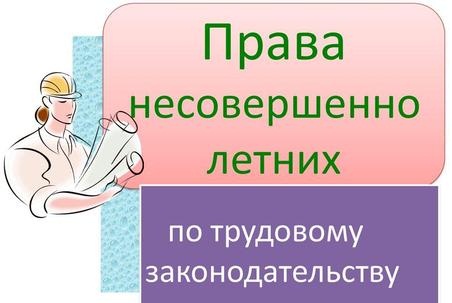 Памятка для родителей и детей2022 годДни неделиЧасы приема гражданПонедельникс 08:30 до 17:00, перерыв с 12:00 до 13:30Вторникс 08:30 до 17:00, перерыв с 12:00 до 13:30СредаНе приемный деньЧетвергс 08:30 до 17:00, перерыв с 12:00 до 13:30Пятницас 08:30 до 12:00,Суббота, воскресеньеВыходные дни